MEDIAVERKLARING / PRESS RELEASE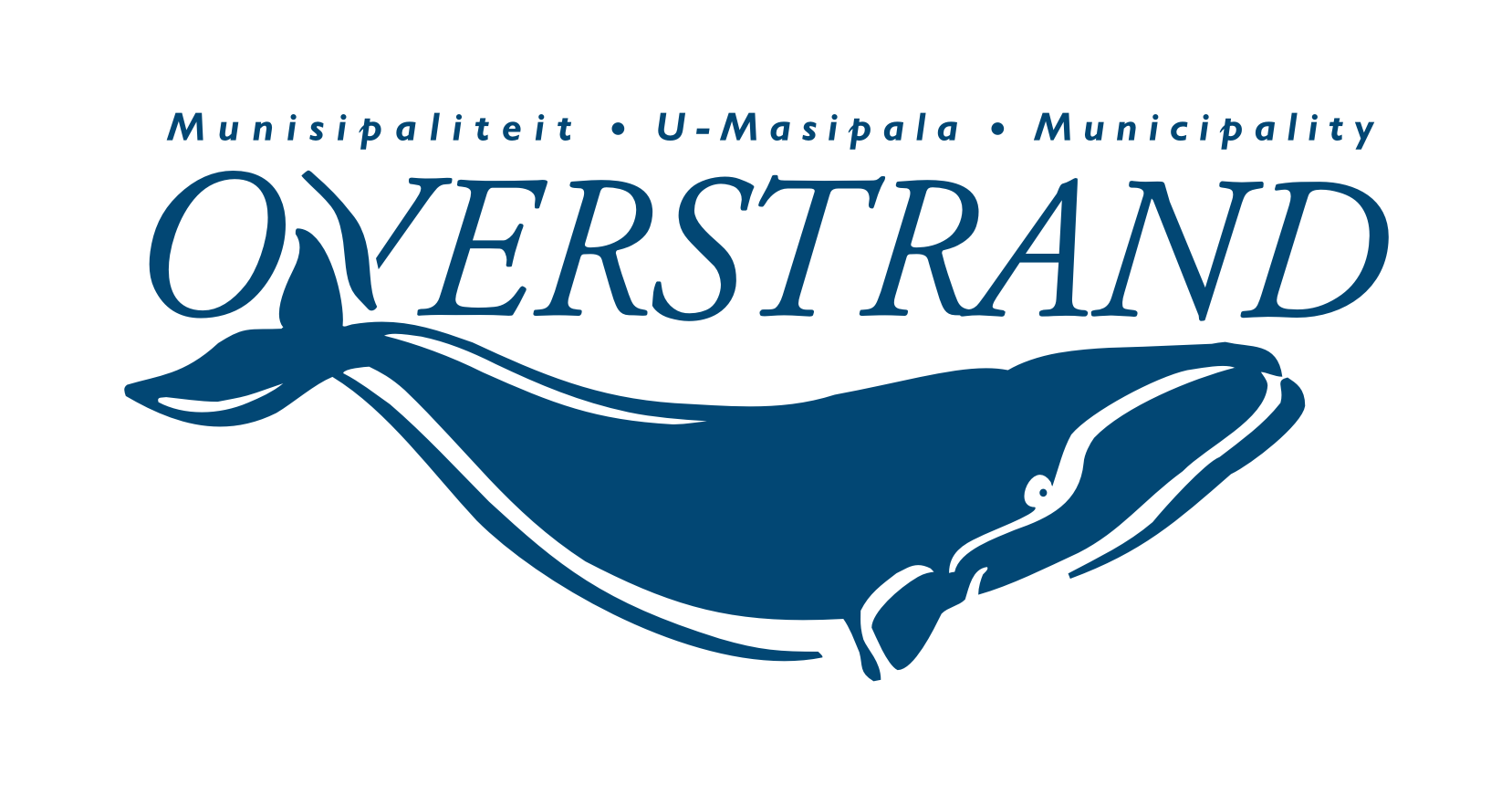 ISSUED BY:Municipal Manager: Dean O’NeillTel: 028 313 8003 | mm@overstrand.gov.zaOverstrand MunicipalityMEDIA ENQUIRIES:Riana SteenekampTel: 028 313 8043 | rsteenekamp@overstrand.gov.zaEMBARGO: Immediate release											             22 August 2022REMINDER FOR PET OWNERS TO KEEP DOGS ON THEIR LEASHWhen dogs are taken off their owner's property, they must be in control by a person and restrained by a leash.It is against the Municipality’s by-law to have dogs off-leash in any street or public place. Section 6(2) and (3) of this by-law stipulate that "No person may or cause to be allowed any dog to be in a public place unless it is kept on a leash.” Spot fines might be issued to people who transgress the law. Dogs that are off-leash do not only pose a problem to people using public facilities, it is also dangerous should someone get attacked and hurt in the process. It is important for dog owners to consider those that do not like or are fearful of dogs - let us respect other people’s space and communal use of facilities. Residents who walk their dogs must have bags with them to pick up dog droppings. In fact, carry extras and offer them to dog owners who aren't prepared or may not yet be educated about the importance of picking up after their dogs. Any contravention of this by-law can be reported to the Municipality’s Law Enforcement at 028 313 8996 or 24-hour Safety and Security Control Room 028 313 8980. Alternatively send an email to enquiries@overstrand.gov.za (for the attention of law enforcement), providing us the license plate or address of the person concerned.END/EINDE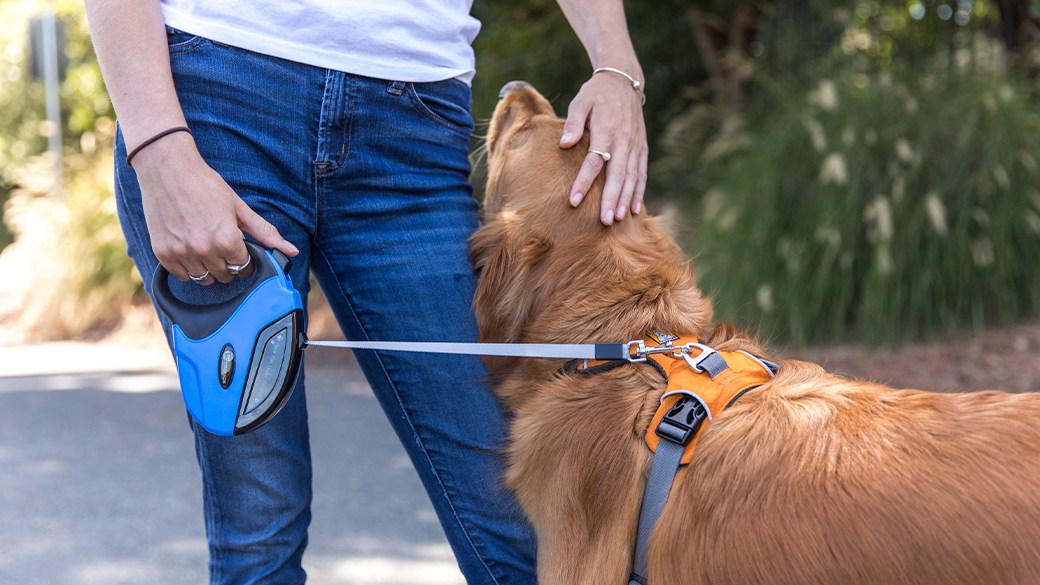 